I N T E R V J U G U I D E 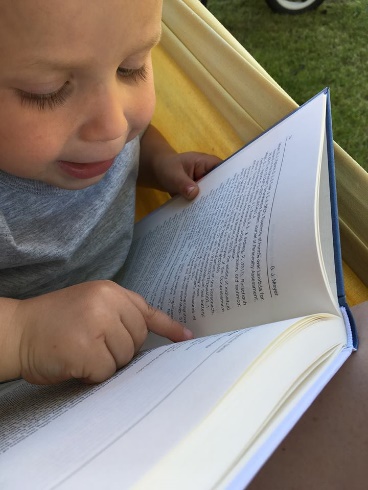 Vad heter du och när utbildade du dig till psykolog?jag heter Malin
Vad arbetar du med?
Hur använder du personlighetsbedömning i ditt arbete?Vilka metoder arbetar du med och vad är bra med dessa?Vad skulle du vilja kunna mer om?Skulle vilja bli gudEller nåt annat.